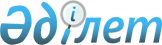 О внесении изменений в решение XXII сессии Жезказганского городского маслихата от 25 декабря 2013 года № 22/184 "О городском бюджете на 2014-2016 годы"
					
			Утративший силу
			
			
		
					Решение Жезказганского городского маслихата Карагандинской области от 15 сентября 2014 года № 28/239. Зарегистрировано Департаментом юстиции Карагандинской области 24 сентября 2014 года № 2768. Прекращено действие в связи с истечением срока, на который решение было принято (письмо Жезказганского городского маслихата Карагандинской области от 12 мая 2015 года № 113/01)      Сноска. Прекращено действие в связи с истечением срока, на который решение было принято (письмо Жезказганского городского маслихата Карагандинской области от 12.05.2015 № 113/01).

      В соответствии с Бюджетным кодексом Республики Казахстан от 4 декабря 2008 года, Законом Республики Казахстан от 23 января 2001 года "О местном государственном управлении и самоуправлении в Республике Казахстан" Жезказганский городской маслихат РЕШИЛ:



      1. Внести в решение XXII сессии Жезказганского городского маслихата от 25 декабря 2013 года № 22/184 "О городском бюджете на 2014-2016 годы (зарегистрированное в Реестре государственной регистрации нормативных правовых актов за номером 2504, опубликованное 17 января 2014 года № 2 (7857), 24 января 2014 года № 3 (7858), 31 января 2014 года № 4 (7859), 7 февраля 2014 года № 5 (7860), 14 февраля 2014 года № 6 (7861), 21 февраля 2014 года № 7 (7862) газеты "Сарыарқа") следующие изменения:



      в пункте 1:

      в подпункте 1:

      цифры "8737180" заменить цифрами "8727410";

      цифры "2965082" заменить цифрами "2955312";

      в подпункте 2):

      цифры "8866727" заменить цифрами "8865106";

      в подпункте 4):

      в абзаце первом цифры "219263" заменить цифрами "211114";

      в абзаце втором цифры "219263" заменить цифрами "211114";



      в пункте 3:

      цифры "2965082" заменить цифрами "2955312";



      в пункте 5:

      в решении на государственном языке слово "селолық" заменить словом "ауылдық";



      в пункте 9:

      слова "и спорта" заменить словами "спорта и ветеринарии";



      в пункте 10:

      цифры "29197" заменить цифрами "16943";



      приложение 1, 4, 5 указанного решения изложить в новой редакции согласно приложению 1, 2, 3 к настоящему решению.



      2. Настоящее решение вводится в действие с 1 января 2014 года.      Председатель сессии                        В. Сотников      Секретарь городского маслихата             С. Медебаев

Приложение 1

к решению ХXVIII сессии

Жезказганского городского маслихата

от 15 сентября 2014 года № 28/239Приложение 1

к решению ХXII сессии

Жезказганского городского маслихата

от 25 декабря 2013 года № 22/184 

Бюджет на 2014 год

Приложение 2

к решению ХXVIII сессии

Жезказганского городского маслихата

от 15 сентября 2014 года № 28/239Приложение 4

к решению ХXII сессии

Жезказганского городского маслихата

от 25 декабря 2013 года № 22/184 

Целевые текущие трансферты и целевые трансферты на развитие, кредиты на 2014 год

Приложение 3

к решению ХXVIII сессии

Жезказганского городского маслихата

от 15 сентября 2014 года № 28/239Приложение 5

к решению ХXII сессии

Жезказганского городского маслихата

от 25 декабря 2013 года № 22/184 

Затраты аппаратов сельских акимов на 2014 год
					© 2012. РГП на ПХВ «Институт законодательства и правовой информации Республики Казахстан» Министерства юстиции Республики Казахстан
				КатегорияКатегорияКатегорияКатегорияСумма, тысяч тенгеКлассКлассКлассСумма, тысяч тенгеПодклассПодклассСумма, тысяч тенгеНаименованиеСумма, тысяч тенге12345I. Доходы87274101Налоговые поступления572778601Подоходный налог26548212Индивидуальный подоходный налог265482103Социальный налог20560131Социальный налог205601304Налоги на собственность6946301Налоги на имущество4830063Земельный налог292034Налог на транспортные средства1817975Единый земельный налог62405Внутренние налоги на товары, работы и услуги2783512Акцизы88493Поступления за использование природных и других ресурсов2043124Сборы за ведение предпринимательской и профессиональной деятельности596335Налог на игорный бизнес555708Обязательные платежи, взимаемые за совершение юридически значимых действий и (или) выдачу документов уполномоченными на то государственными органами или должностными лицами439711Государственная пошлина439712Неналоговые поступления2488401Доходы от государственной собственности134541Поступления части чистого дохода государственных предприятий395Доходы от аренды имущества, находящегося в государственной собственности1341506Прочие неналоговые поступления114301Прочие неналоговые поступления114303Поступления от продажи основного капитала1942803Продажа земли и нематериальных активов 194281Продажа земли 166642Продажа нематериальных активов27644Поступления трансфертов295531202Трансферты из вышестоящих органов государственного управления29553122Трансферты из областного бюджета2955312Функциональная группаФункциональная группаФункциональная группаФункциональная группаФункциональная группаСумма, тысяч тенгеФункциональная подгруппаФункциональная подгруппаФункциональная подгруппаФункциональная подгруппаСумма, тысяч тенгеАдминистратор бюджетных программАдминистратор бюджетных программАдминистратор бюджетных программСумма, тысяч тенгеПрограммаПрограммаСумма, тысяч тенгеНаименованиеСумма, тысяч тенге123456II. Затраты886510601Государственные услуги общего характера2752281Представительные, исполнительные и другие органы, выполняющие общие функции государственного управления202237112Аппарат маслихата района (города областного значения)31412001Услуги по обеспечению деятельности маслихата района (города областного значения)31090003Капитальные расходы государственного органа322122Аппарат акима района (города областного значения)123013001Услуги по обеспечению деятельности акима района (города областного значения)122064003Капитальные расходы государственного органа 949123Аппарат акима района в городе, города районного значения, поселка, села, сельского округа 47812001Услуги по обеспечению деятельности акима района в городе, города районного значения, поселка, села, сельского округа478122Финансовая деятельность27936459Отдел экономики и финансов района (города областного значения)27936003Проведение оценки имущества в целях налогообложения2300010Приватизация, управление коммунальным имуществом, постприватизационная деятельность и регулирование споров, связанных с этим 800011Учет, хранение, оценка и реализация имущества, поступившего в коммунальную собственность248369Прочие государственные услуги общего характера45055459Отдел экономики и финансов района (города областного значения)45055001Услуги по реализации государственной политики в области формирования и развития экономической политики, государственного планирования, исполнения бюджета и управления коммунальной собственностью района (города областного значения)44765015Капитальные расходы государственного органа 29002Оборона69331Военные нужды5852122Аппарат акима района (города областного значения)5852005Мероприятия в рамках исполнения всеобщей воинской обязанности58522Организация работы по чрезвычайным ситуациям1081122Аппарат акима района (города областного значения)1081006Предупреждение и ликвидация чрезвычайных ситуаций масштаба района (города областного значения)463007Мероприятия по профилактике и тушению степных пожаров районного (городского) масштаба, а также пожаров в населенных пунктах, в которых не созданы органы государственной противопожарной службы61803Общественный порядок, безопасность, правовая, судебная, уголовно-исполнительная деятельность576629Прочие услуги в области общественного порядка и безопасности57662458Отдел жилищно-коммунального хозяйства, пассажирского транспорта и автомобильных дорог района (города областного значения)57662021Обеспечение безопасности дорожного движения в населенных пунктах5766204Образование26923981Дошкольное воспитание и обучение279054471Отдел образования, физической культуры и спорта района (города областного значения)279054040Реализация государственного образовательного заказа в дошкольных организациях образования2790542Начальное, основное среднее и общее среднее образование2251733471Отдел образования, физической культуры и спорта района (города областного значения)2251733004Общеобразовательное обучение2104092005Дополнительное образование для детей и юношества 1476419Прочие услуги в области образования161611467Отдел строительства района (города областного значения)4190037Строительство и реконструкция объектов образования4190471Отдел образования, физической культуры и спорта района (города областного значения)157421009Приобретение и доставка учебников, учебно-методических комплексов для государственных учреждений образования района (города областного значения)31550020Ежемесячная выплата денежных средств опекунам (попечителям) на содержание ребенка-сироты (детей-сирот), и ребенка (детей), оставшегося без попечения родителей29780067Капитальные расходы подведомственных государственных учреждений и организаций9609106Социальная помощь и социальное обеспечение2946032Социальная помощь263146451Отдел занятости и социальных программ района (города областного значения)246312002Программа занятости31689004Оказание социальной помощи на приобретение топлива специалистам здравоохранения, образования, социального обеспечения, культуры, спорта и ветеринарии в сельской местности в соответствии с законодательством Республики Казахстан2890005Государственная адресная социальная помощь11714006Оказание жилищной помощи3572007Социальная помощь отдельным категориям нуждающихся граждан по решениям местных представительных органов43753010Материальное обеспечение детей-инвалидов, воспитывающихся и обучающихся на дому2112013Социальная адаптация лиц, не имеющих определенного местожительства36511014Оказание социальной помощи нуждающимся гражданам на дому76231016Государственные пособия на детей до 18 лет3334017Обеспечение нуждающихся инвалидов обязательными гигиеническими средствами и предоставление услуг специалистами жестового языка, индивидуальными помощниками в соответствии с индивидуальной программой реабилитации инвалида34506471Отдел образования, физической культуры и спорта района (города областного значения)16834012Социальная поддержка обучающихся и воспитанников организаций образования очной формы обучения в виде льготного проезда на общественном транспорте (кроме такси) по решению местных представительных органов168349Прочие услуги в области социальной помощи и социального обеспечения31457451Отдел занятости и социальных программ района (города областного значения)31457001Услуги по реализации государственной политики на местном уровне в области обеспечения занятости и реализации социальных программ для населения 23099011Оплата услуг по зачислению, выплате и доставке пособий и других социальных выплат556050Реализация Плана мероприятий по обеспечению прав и улучшению качества жизни инвалидов780207Жилищно-коммунальное хозяйство 24407681Жилищное хозяйство1242475458Отдел жилищно-коммунального хозяйства, пассажирского транспорта и автомобильных дорог района (города областного значения)46165004Обеспечение жильем отдельных категорий граждан32000041Ремонт и благоустройство объектов в рамках развития городов и сельских населенных пунктов по Дорожной карте занятости 202012228049Проведение энергетического аудита многоквартирных жилых домов 1937467Отдел строительства района (города областного значения)1186207003Проектирование, строительство и (или) приобретение жилья государственного коммунального жилищного фонда607802004Проектирование, развитие, обустройство и (или) приобретение инженерно-коммуникационной инфраструктуры578405479Отдел жилищной инспекции района (города областного значения)10103001Услуги по реализации государственной политики на местном уровне в области жилищного фонда101032Коммунальное хозяйство341394458Отдел жилищно-коммунального хозяйства, пассажирского транспорта и автомобильных дорог района (города областного значения)72988012Функционирование системы водоснабжения и водоотведения52988028Развитие коммунального хозяйства20000467Отдел строительства района (города областного значения)268406006Развитие системы водоснабжения и водоотведения2684063Благоустройство населенных пунктов856899123Аппарат акима района в городе, города районного значения, поселка, села, сельского округа 10626008Освещение улиц населенных пунктов6021009Обеспечение санитарии населенных пунктов1567011Благоустройство и озеленение населенных пунктов3038458Отдел жилищно-коммунального хозяйства, пассажирского транспорта и автомобильных дорог района (города областного значения)841273015Освещение улиц в населенных пунктах126365016Обеспечение санитарии населенных пунктов49000017Содержание мест захоронений и захоронение безродных5608018Благоустройство и озеленение населенных пунктов510300048Развитие благоустройства городов и населенных пунктов150000467Отдел строительства района (города областного значения)5000007Развитие благоустройства городов и населенных пунктов500008Культура, спорт, туризм и информационное пространство4134861Деятельность в области культуры90953455Отдел культуры и развития языков района (города областного значения)90953003Поддержка культурно-досуговой работы909532Спорт67406471Отдел образования, физической культуры и спорта района (города областного значения)67406013Развитие массового спорта и национальных видов спорта37365014Проведение спортивных соревнований на районном (города областного значения) уровне7500015Подготовка и участие членов сборных команд района (города областного значения) по различным видам спорта на областных спортивных соревнованиях225413Информационное пространство138244455Отдел культуры и развития языков района (города областного значения)80912006Функционирование районных (городских) библиотек63551007Развитие государственного языка и других языков народа Казахстана17361456Отдел внутренней политики района (города областного значения)57332002Услуги по проведению государственной информационной политики через газеты и журналы23632005Услуги по проведению государственной информационной политики через телерадиовещание337009Прочие услуги по организации культуры, спорта, туризма и информационного пространства116883455Отдел культуры и развития языков района (города областного значения)76803001Услуги по реализации государственной политики на местном уровне в области развития языков и культуры19750010Капитальные расходы государственного органа 165032Капитальные расходы подведомственных государственных учреждений и организаций56888456Отдел внутренней политики района (города областного значения)40080001Услуги по реализации государственной политики на местном уровне в области информации, укрепления государственности и формирования социального оптимизма граждан 28563003Реализация мероприятий в сфере молодежной политики11187006Капитальные расходы государственного органа33010Сельское, водное, лесное, рыбное хозяйство, особо охраняемые природные территории, охрана окружающей среды и животного мира, земельные отношения949111Сельское хозяйство59541459Отдел экономики и финансов района (города областного значения)1302099Реализация мер по оказанию социальной поддержки специалистов1302467Отдел строительства района (города областного значения)6420010Развитие объектов сельского хозяйства6420474Отдел сельского хозяйства и ветеринарии района (города областного значения)51819001Услуги по реализации государственной политики на местном уровне в сфере сельского хозяйства и ветеринарии15353005Обеспечение функционирования скотомогильников (биотермических ям)11200006Организация санитарного убоя больных животных200007Организация отлова и уничтожения бродячих собак и кошек7001008Возмещение владельцам стоимости изымаемых и уничтожаемых больных животных, продуктов и сырья животного происхождения480011Проведение ветеринарных мероприятий по энзоотическим болезням животных4823012Проведение мероприятий по идентификации сельскохозяйственных животных11297032Капитальные расходы подведомственных государственных учреждений и организаций14656Земельные отношения20981463Отдел земельных отношений района (города областного значения)20981001Услуги по реализации государственной политики в области регулирования земельных отношений на территории района (города областного значения) 19481003Земельно-хозяйственное устройство населенных пунктов15009Прочие услуги в области сельского, водного, лесного, рыбного хозяйства, охраны окружающей среды и земельных отношений14389474Отдел сельского хозяйства и ветеринарии района (города областного значения)14389013Проведение противоэпизоотических мероприятий1438911Промышленность, архитектурная, градостроительная и строительная деятельность521872Архитектурная, градостроительная и строительная деятельность52187467Отдел строительства района (города областного значения)22544001Услуги по реализации государственной политики на местном уровне в области строительства17950017Капитальные расходы государственного органа4594468Отдел архитектуры и градостроительства района (города областного значения)29643001Услуги по реализации государственной политики в области архитектуры и градостроительства на местном уровне13943003Разработка схем градостроительного развития территории района и генеральных планов городов районного (областного) значения, поселков и иных сельских населенных пунктов1570012Транспорт и коммуникации4966741Автомобильный транспорт485024123Аппарат акима района в городе, города районного значения, поселка, села, сельского округа 1726013Обеспечение функционирования автомобильных дорог в городах районного значения, поселках, селах, сельских округах 1726458Отдел жилищно-коммунального хозяйства, пассажирского транспорта и автомобильных дорог района (города областного значения)483298023Обеспечение функционирования автомобильных дорог 333298045Капитальный и средний ремонт автомобильных дорог районного значения и улиц населенных пунктов1500009Прочие услуги в сфере транспорта и коммуникаций11650458Отдел жилищно-коммунального хозяйства, пассажирского транспорта и автомобильных дорог района (города областного значения)11650037Субсидирование пассажирских перевозок по социально значимым городским (сельским), пригородным и внутрирайонным сообщениям1165013Прочие9639629Прочие963962123Аппарат акима района в городе, города районного значения, поселка, села, сельского округа 2933040Реализация мер по содействию экономическому развитию регионов в рамках Программы "Развитие регионов" 2933455Отдел культуры и развития языков района (города областного значения)91250042Текущее обустройство моногородов в рамках Программы развития моногородов на 2012-2020 годы91250458Отдел жилищно-коммунального хозяйства, пассажирского транспорта и автомобильных дорог района (города областного значения)410296001Услуги по реализации государственной политики на местном уровне в области жилищно-коммунального хозяйства, пассажирского транспорта и автомобильных дорог 29959044Текущее обустройство моногородов в рамках Программы развития моногородов на 2012-2020 годы43660085Реализация бюджетных инвестиционных проектов в рамках Программы развития моногородов на 2012-2020 годы336677459Отдел экономики и финансов района (города областного значения)23982008Разработка или корректировка, а также проведение необходимых экспертиз технико-экономических обоснований местных бюджетных инвестиционных проектов и конкурсных документаций концессионных проектов,консультативное сопровождение концессионных проектов7039012Резерв местного исполнительного органа района (города областного значения)16943467Отдел строительства района (города областного значения)20650085Реализация бюджетных инвестиционных проектов в рамках Программы развития моногородов на 2012-2020 годы20650471Отдел образования, физической культуры и спорта района (города областного значения)265311001Услуги по обеспечению деятельности отдела образования, физической культуры и спорта25078042Текущее обустройство моногородов в рамках Программы развития моногородов на 2012-2020 годы240233494Отдел предпринимательства и промышленности района (города областного значения)149540001Услуги по реализации государственной политики на местном уровне в области развития предпринимательства и промышленности22830003Капитальные расходы государственного органа210033Субсидирование процентной ставки по кредитам для реализации проектов в рамках Программы развития моногородов на 2012-2020 годы110000034Предоставление грантов на развитие новых производств в рамках Программы1650015Трансферты10762941Трансферты1076294459Отдел экономики и финансов района (города областного значения)1076294006Возврат неиспользованных (недоиспользованных) целевых трансфертов3025007Бюджетные изъятия1073269III. Чистое бюджетное кредитование30000Бюджетные кредиты3000013Прочие300009Прочие30000494Отдел предпринимательства и промышленности района (города областного значения)30000008Кредитование на содействие развитию предпринимательства в моногородах30000КатегорияКатегорияКатегорияКатегорияКатегорияСумма, тысяч тенгеКлассКлассКлассКлассСумма, тысяч тенгеПодклассПодклассПодклассСумма, тысяч тенгеНаименованиеСумма, тысяч тенге123456Погашение бюджетных кредитов5Погашение бюджетных кредитов001Погашение бюджетных кредитов01Погашение бюджетных кредитов, выданных из государственного бюджета0Функциональная группаФункциональная группаФункциональная группаФункциональная группаФункциональная группаСумма, тысяч тенгеФункциональная подгруппаФункциональная подгруппаФункциональная подгруппаФункциональная подгруппаСумма, тысяч тенгеАдминистратор бюджетных программАдминистратор бюджетных программАдминистратор бюджетных программСумма, тысяч тенгеПрограммаПрограммаСумма, тысяч тенгеНаименованиеСумма, тысяч тенге123456IV. Сальдо по операциям с финансовыми активами:211114Приобретение финансовых активов21111413Прочие2111149Прочие211114458Отдел жилищно-коммунального хозяйства, пассажирского транспорта и автомобильных дорог района (города областного значения)211114060На увеличение уставных капиталов специализированных уполномоченных организаций78730065Формирование или увеличение уставного капитала юридических лиц132384КатегорияКатегорияКатегорияКатегорияКатегорияСумма, тысяч тенгеКлассКлассКлассКлассСумма, тысяч тенгеПодклассПодклассПодклассСумма, тысяч тенгеНаименованиеСумма, тысяч тенге123456Поступление от продажи финансовых активов государства0Функциональная группаФункциональная группаФункциональная группаФункциональная группаФункциональная группаСумма, тысяч тенгеФункциональная подгруппаФункциональная подгруппаФункциональная подгруппаФункциональная подгруппаСумма, тысяч тенгеАдминистратор бюджетных программАдминистратор бюджетных программАдминистратор бюджетных программСумма, тысяч тенгеПрограммаПрограммаСумма, тысяч тенгеНаименованиеСумма, тысяч тенге123456V. Дефицит (профицит) бюджета-378810VI. Финансирование дефицита бюджета (использование профицита) бюджета:378810КатегорияКатегорияКатегорияКатегорияСумма, тысяч тенгеКлассКлассКлассСумма, тысяч тенгеПодклассПодклассСумма, тысяч тенгеНаименованиеСумма, тысяч тенге12345поступление займов30000Функциональная группаФункциональная группаФункциональная группаФункциональная группаФункциональная группаСумма, тысяч тенгеФункциональная подгруппаФункциональная подгруппаФункциональная подгруппаФункциональная подгруппаСумма, тысяч тенгеАдминистратор бюджетных программАдминистратор бюджетных программАдминистратор бюджетных программСумма, тысяч тенгеПрограммаПрограммаСумма, тысяч тенгеНаименованиеСумма, тысяч тенге123456погашение займов0КатегорияКатегорияКатегорияКатегорияСумма, тысяч тенгеКлассКлассКлассСумма, тысяч тенгеПодклассПодклассСумма, тысяч тенгеНаименованиеСумма, тысяч тенге12345используемые остатки бюджетных средств348810№ п/пНаименованиеСумма, тысяч тенге123Всего:2985312в том числе:Целевые текущие трансферты1080513Целевые трансферты на развитие1874799Бюджетные кредиты30000в том числе:Целевые текущие трансферты, в том числе:10805131На повышение оплаты труда учителям, прошедшим повышение квалификации по трехуровневой системе255002На оснащение учебным оборудованием кабинетов физики, химии и биологии в государственных учреждениях начального, основного среднего и общего среднего образования163883На реализацию государственного образовательного заказа в дошкольных организациях образования907324На введение стандартов специальных социальных услуг69145На обеспечения работы транспортной службы "Инватакси"58826Жилищно-коммунальное хозяйство1500007На возмещение владельцам стоимости изымаемых и уничтожаемых больных животных, продуктов и сырья животного происхождения4808На капитальный и средний ремонт автомобильных дорог районного значения (улиц города) и улиц населенных пунктов1500009На субсидирование пассажирских перевозок по социально значимым городским (сельским), пригородным и внутрирайонным сообщениям1165010На реализацию текущих мероприятий в рамках Программы развития моногородов на 2012-2020 годы, в том числе:484897субсидирование процентной ставки по кредитам для реализации проектов110000на предоставление грантов на развитие новых производств16500на ремонт объектов образования223487на ремонт объектов культуры91250жилищно-коммунальное хозяйство и благоустройство4366011На выплату государственной адресной социальной помощи584712На проведение энергетического аудита многоквартирных жилых домов193713На выплату ежемесячной надбавки за особые условия труда к должностным окладам работников государственных учреждений, не являющихся государственными служащими, а также работников государственных предприятий130286Целевые трансферты на развитие, в том числе:18747991На реализацию бюджетных инвестиционных проектов в рамках Программы развития моногородов на 2012-2020 годы, в том числе:357327инженерная инфраструктура5107транспортная инфраструктура3522202На проектирование, строительство и (или) приобретение жилья государственного коммунального жилищного фонда6031523На проектирование, развитие, обустройство и (или) приобретение инженерно-коммуникационной инфраструктуры5671844На развитие системы водоснабжения водоотведения2684065На увеличение уставных капиталов специализированных уполномоченных организаций78730Бюджетные кредиты, в том числе:300001Кредитование бюджетов районов (городов областного значения) на содействие развитию предпринимательства в моногородах30000Функциональная группаФункциональная группаФункциональная группаФункциональная группаФункциональная группаСумма, тысяч тенгеФункциональная подгруппаФункциональная подгруппаФункциональная подгруппаФункциональная подгруппаСумма, тысяч тенгеАдминистратор бюджетных программАдминистратор бюджетных программАдминистратор бюджетных программСумма, тысяч тенгеПрограммаПрограммаСумма, тысяч тенгеНаименованиеСумма, тысяч тенге123456Всего:63097в том числе:Аппарат акима села Талап19447Аппарат акима села Кенгир24999Аппарат акима села Малшыбай1865101Государственные услуги общего характера478121Представительные, исполнительные и другие органы, выполняющие общие функции государственного правления47812123Аппарат акима района в городе, города районного значения, поселка, села, cельского округа47812001Услуги по обеспечению деятельности акима района в городе, города районного значения, поселка, села, сельского округа47812в том числе:Аппарат акима села Талап15410Аппарат акима села Кенгир17102Аппарат акима села Малшыбай1530007Жилищно-коммунальное хозяйство106263Благоустройство населенных пунктов10626123Аппарат акима района в городе, города районного значения, поселка, села, сельского округа10626008Освещение улиц населенных пунктов6021в том числе:Аппарат акима села Талап1550Аппарат акима села Кенгир3145Аппарат акима села Малшыбай1326009Обеспечение санитарии населенных пунктов1567в том числе:Аппарат акима села Талап569Аппарат акима села Кенгир429Аппарат акима села Малшыбай569011Благоустройство и озеленение населенных пунктов3038в том числе:Аппарат акима села Талап500Аппарат акима села Кенгир2038Аппарат акима села Малшыбай50012Транспорт и коммуникации17261Автомобильный транспорт1726123Аппарат акима района в городе, города районного значения, поселка, села, сельского округа1726013Обеспечение функционирования автомобильных дорог в городах районного значения, поселках, селах, сельских округах1726в том числе:Аппарат акима села Талап418Аппарат акима села Кенгир890Аппарат акима села Малшыбай41813Прочие29339Прочие2933123Аппарат акима района в городе, города районного значения, поселка, аула (села), аульного (сельского) округа2933040Реализация мер по содействию экономическому развитию регионов в рамках Программы "Развитие регионов"2933в том числе:Аппарат акима села Талап1000Аппарат акима села Кенгир1395Аппарат акима села Малшыбай538